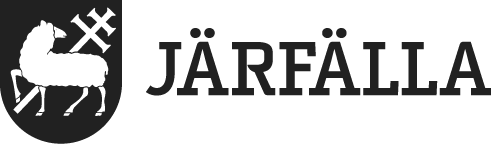 		2021-04-22	1 (1)Anbudsblankett markanvisningstävling Veddesta I, kv 5 och kv 6Ort och datum:____________________________________________(				)Bifoga registreringsbevis/behörighetshandlingarAnbudsgivare (bolagsnamn, org.nr)Anbudsgivare (bolagsnamn, org.nr)Anbudsgivare (bolagsnamn, org.nr)Kontaktperson för anbudet (namn, telefon, mejladress)Kontaktperson för anbudet (namn, telefon, mejladress)Kontaktperson för anbudet (namn, telefon, mejladress)Ev moderbolag, borgenär, samarbetspartner (bolagsnamn, org.nr)Ev moderbolag, borgenär, samarbetspartner (bolagsnamn, org.nr)Ev moderbolag, borgenär, samarbetspartner (bolagsnamn, org.nr)Anbudet avserAnbudet avserAnbudet avser       □ Kvarter 5    □ Kvarter 6    □ Kvarter 6Kvantifiering av anbudet. Ange ungefärligt antal kvm BTA för respektive användningsområde.Kvantifiering av anbudet. Ange ungefärligt antal kvm BTA för respektive användningsområde.Kvantifiering av anbudet. Ange ungefärligt antal kvm BTA för respektive användningsområde.Bostadsrätter/ägandelägenheter:kvm BTALokaler för centrumverksamhet:kvm BTAKontor:kvm BTAFörskola:kvm BTAJag har tagit del av och är införstådd med kommunens normer och riktlinjer.Jag har tagit del av och är införstådd med kommunens normer och riktlinjer.Jag har tagit del av och är införstådd med kommunens normer och riktlinjer.DokumentSignDetaljplanehandlingarKvalitetsprogramParkeringsnormRiktlinjer för dagvattenhanteringRiktlinjer för länshållningsvattenRiktlinjer för avfallshanteringGrönytefaktorFörutsättningar och restriktioner vid genomförande för byggherrar i VeddestaJag har tagit del av kommunens utkast till markanvisningsavtal och anger eventuella synpunkter på avtalet i anbudet.Jag har tagit del av kommunens utkast till markanvisningsavtal och anger eventuella synpunkter på avtalet i anbudet.Jag har tagit del av kommunens utkast till markanvisningsavtal och anger eventuella synpunkter på avtalet i anbudet.Inlämnade handlingar (ange namn och antal sidor)Inlämnade handlingar (ange namn och antal sidor)Inlämnade handlingar (ange namn och antal sidor)